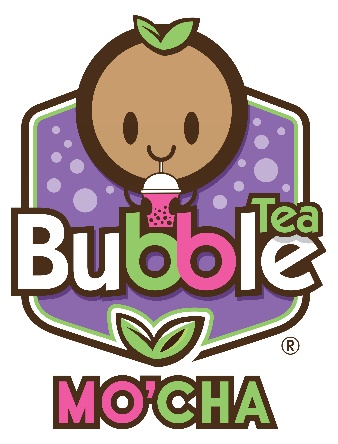 CONFIDENTIAL FRANCHISE APPLICATION FORMThis Application is kept confidential. Neither party is bound in any way by the submission of this Application. Please fill out this application in full, to the best of your abilities. Please type or print clearly and attach additional documents or schedules, if necessary.Date:	 	PERSONAL INFORMATIONName: 	Social Insurance No.:  	Address: 	Unit:  	City: 	Province: 	Postal Code: 	Res Tel: 	Bus Tel: 	Cell No:  	Fax No: 	E-mail Address:  	Date of birth: 	Marital status: 	No. of dependents: 	Spouse’s name: 	Spouse’s occupation: 	Country of citizenship: 	Place of permanent residency:  	Have you ever been convicted of a criminal offence or have any criminal charge pending or being appealed, or are you under indictment?   Yes           No          If yes, please give details: 	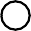 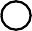 Have you ever been a member of any organization involved in terrorist activity in Canada or elsewhere? Yes        No 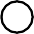 Have you ever been involved in terrorist activity in Canada or elsewhere? Yes                No   Please Note: A separate application will be required for each partner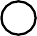 BUSINESS INTERESTHow did you become interested in a Mo’Cha franchise and why?  	Have you ever owned or had an interest in any operation within the food service industry?Yes         No          if yes, please give details: 	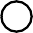 Have you ever been involved in any litigation or arbitration/mediation with respect to your previous business history? Yes            No       If yes, please explain: 	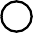 What percent of the business will you own? 	%Who will be responsible for the day-to-day operations? 	                                                                                    Will you have a business partner? Yes     No          if yes, please give name of each partner: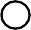 1) 	2)  	Note: A separate application and financial statements are required for each partner. LOCATION PREFERENCESIf you have preferences for specific locations/cities, please list them below.1.     	2.     	3.     	4.     	5.     	If qualified, when will you invest in a Franchise (check one)? Now	 Within 3 months	 3 to 6 months	 6 to 12 months	 Over 12 months Would you be willing to relocate in order to obtain a Mo’Cha franchise? Yes        No 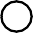 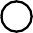 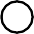 EMPLOYMENT HISTORY (Give present or most recent position first) May we contact your present employer? Yes    No 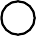 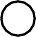 Name of Firm: 	Address: 	Employed from: 	to: 	Position:  	Duties and Responsibilities:  	Name of Firm: 	Address: 	Employed from: 	to: 	Position:  	Duties and Responsibilities:  	EDUCATIONAL BACKGROUND (circle last year of school completed)High School     9	 10	 11	 12	College      1	 2     3     4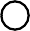 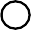 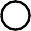 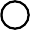 Post graduate      1	 2    3     4	Majors & Degree(s) 	Other:  	PERSONAL FINANCIAL STATEMENTI make the following statement of all my assets and liabilities as of this 	day of 	,201 	Total Assets:	$  	Total Liabilities:	$  	NET WORTHNet Worth (Total Assets - Total Liabilities):	$  	SOURCE OF INCOMECurrent household income (you & your spouse combined):65 – 75K	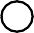 75 – 100K	100 – 200K	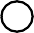 200K +	The undersigned certifies that the information furnished in this Franchise Application is a true and correct statement of my (our) financial condition on the date indicated. I (We) agree to notify you immediately in writing of any material change in said condition. I (we) authorize Zest Brands Inc. to obtain credit reports and other reports pertinent to this application.Dated this 	day of 	, 20 	Full Name: 	Signature: 	ASSETSCash on hand and unrestricted in the bank:$  	Vested profit sharing/pension:$  	Listed stocks/bonds/debentures:$  	Notes/accounts/mortgage receivable:$  	Real Estate:$  	Other assets:$  	LIABILITIESAccounts/Credit cards payable:$  	Notes/Loans payable to banks, unsecured:$  	Notes/Loans payable to banks, secured:$  	Notes payable to others, secured and unsecured:$  	Mortgages payable on Real Estate:$  	Taxes and assessments payable:$  	Other liabilities:$  	